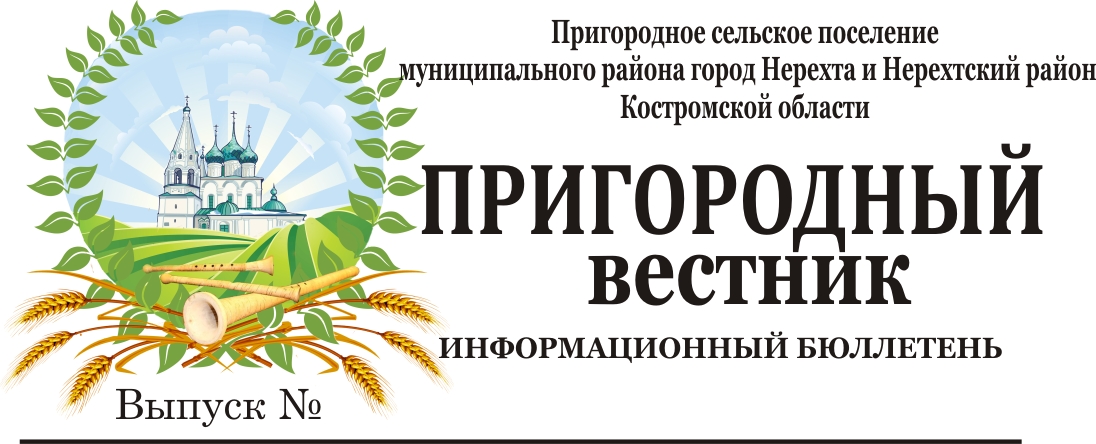 	В Костромской области суд поддержал требования природоохранной прокуратуры и обязал специализированное учреждение очистить акваторию Горьковского водохранилища от полузатонувших плавсредствКостромская межрайонная природоохранная прокуратура провела проверку исполнения законодательства об охране вод. Установлено, что на берегу острова Гребешково в акватории Горьковского водохранилища находится неисправное плавсредство – теплоход, утративший свои потребительские свойства, не подлежащий эксплуатации и использованию по функциональному назначению, загрязняющий водный объект. С целью устранения нарушений закона природоохранный прокурор обратился в суд. Решением суда требования прокурора удовлетворены. На ФГБУ «Главрыбвод» возложена обязанность утилизировать вышедший из эксплуатации теплоход и провести мероприятия по расчистке акватории водного объекта. Подъем и утилизация плавсредства находится на контроле природоохранной прокуратуры.Костромская областьАдминистрация Пригородного сельского поселениямуниципального района город Нерехта и Нерехтский районКостромской областиПОСТАНОВЛЕНИЕот 09 февраля 2021 года  №16аВ целях приведения нормативно-правовых актов Пригородного сельского поселения в соответствие с требованиями законодательства Российской Федерации, администрация Пригородного сельского поселения, ПОСТАНОВЛЯЕТ:1.Приложение 1 изложить в следующей редакции:«СоставКомиссии по предупреждению и ликвидациичрезвычайных ситуаций и обеспечению пожарной безопасности Председатель комиссии - глава администрации Пригородного сельского поселения муниципального района; Заместитель председателя комиссии – заместитель главы администрации Пригородного сельского поселения муниципального района;Секретарь комиссии - главный специалист по организационным вопросам администрации;Члены комиссии:Главный специалист-финансист администрации Пригородного сельского поселения;Главный специалист по имущественным и земельным вопросам администрации Пригородного сельского поселения;Делопроизводитель ВУС;Ведущий специалист МКУ «Управление в сфере муниципальных услуг» Пригородного сельского поселения;                      Специалисты 1 категории МКУ «Управление в сфере муниципальных услуг» Пригородного сельского поселения;                      Директор МКУ «Управление в сфере муниципальных услуг» Пригородного сельского поселения.»;Директор МУП «Пригородное ЖКХ»;2. Настоящее постановление вступает в силу с момента его опубликования (обнародования) и распространяет свое действие на правоотношения, возникшие с 01.01.2021 года.Глава Пригородного сельского поселения                                                          А.Ю.МалковКостромская областьАдминистрация Пригородного сельского поселениямуниципального района город Нерехта и Нерехтский районКостромской областиПОСТАНОВЛЕНИЕот 09 февраля 2021 года №17аВ целях приведения нормативно-правовых актов Пригородного сельского поселения в соответствие с требованиями законодательства Российской Федерации, администрация Пригородного сельского поселения, ПОСТАНОВЛЯЕТ:1.	Отменить постановление администрации Пригородного сельского поселения муниципального района город Нерехта и Нерехтский район Костромской области от 19.07.2012г. №62 «О своевременном оповещении и информировании населения об угрозе возникновения или возникновении чрезвычайной ситуации».2.	Настоящее постановление вступает в законную силу с момента официального опубликования (обнародования) в информационном бюллетене «Пригородный вестник».Глава Пригородного сельского поселения                                                          А.Ю.МалковКостромская областьАдминистрация Пригородного сельского поселениямуниципального района город Нерехта и Нерехтский районКостромской областиПОСТАНОВЛЕНИЕот 09 февраля 2021 года №18В целях приведения нормативно-правовых актов Пригородного сельского поселения в соответствие с требованиями законодательства Российской Федерации, администрация Пригородного сельского поселения, ПОСТАНОВЛЯЕТ:1.Пункт 1.2. изложить в следующей редакции:«1.2. Комиссию по социальной поддержке населения при администрации Пригородного сельского поселения муниципального района город Нерехта и Нерехтский район (приложение 2).»;2.Приложение 2 изложить в следующей редакции:«Состав комиссии по социальной поддержке населения при администрации муниципального района город Нерехта и Нерехтский район Председатель комиссии - глава администрации Пригородного сельского поселения муниципального района; Заместитель председателя комиссии – заместитель главы администрации Пригородного сельского поселения муниципального района;Члены комиссии:Главный специалист по организационным вопросам администрации Пригородного сельского поселения; Главный специалист-финансист администрации Пригородного сельского поселения;Главный специалист по имущественным и земельным вопросам администрации Пригородного сельского поселения;Специалист 1 категории МКУ «Управление в сфере муниципальных услуг» Пригородного сельского поселения;                      Директор МКУ «Управление в сфере муниципальных услуг» Пригородного сельского поселения.»;3. Постановление №91 от 02.07.2020 года «О внесение изменений в Постановление №112 от 18 октября 2018 года «Об оказании адресной материальной помощи гражданам, оказавшимся в трудной жизненной ситуации» признать утратившим силу;	4. Настоящее постановление вступает в силу с момента его опубликования (обнародования) и распространяет свое действие на правоотношения, возникшие с 01.01.2021 года.Глава Пригородного сельского поселения                                                              А.Ю.Малков Костромская областьАдминистрация Пригородного сельского поселениямуниципального района город Нерехта и Нерехтский районКостромской областиПОСТАНОВЛЕНИЕот 09 февраля 2021 года №19В целях актуализации мероприятий и приведения объемов финансирования в соответствие, администрация Пригородного сельского поселения, ПОСТАНОВЛЯЕТ:1.Приложение 5 дополнить абзацем:«Данная выплата является единовременной и действует на весь период реализации муниципальной Программы, начиная с 2011 года»;2. Настоящее постановление вступает в силу с момента его опубликования (обнародования) и распространяет свое действие на правоотношения, возникшие с 01.01.2021 года.Глава Пригородного сельского поселения                                                           А.Ю.Малков О ВНЕСЕНИИ ИЗМЕНЕНИЙ В ПОСТАНОВЛЕНИЕ №77 ОТ 09 ИЮЛЯ 2013 ГОДА «О СОЗДАНИИ КОМИССИИ ПО ПРЕДУПРЕЖДЕНИЮ И ЛИКВИДАЦИИ РЕЗВЫЧАЙНЫХ СИТУАЦИЙ И ОБЕСПЕЧЕНИЮ ПОЖАРНОЙ БЕЗОПАСНОСТИ»ОБ ОТМЕНЕ ПОСТАНОВЛЕНИЯ №62 ОТ 19.07.2012 ГОДА «О СВОЕВРЕМЕННОМ ОПОВЕЩЕНИИ И ИНФОРМИРОВАНИИ НАСЕЛЕНИЯ ОБ УГРОЗЕ ВОЗНИКНОВЕНИЯ ИЛИ ВОЗНИКНОВЕНИИ ЧРЕЗВЫЧАЙНОЙ СИТУАЦИИ»О ВНЕСЕНИИ ИЗМЕНЕНИЙ В ПОСТАНОВЛЕНИЕ №112 ОТ 18 ОКТЯБРЯ 2018 ГОДА «ОБ ОКАЗАНИИ АДРЕСНОЙ МАТЕРИАЛЬНОЙ ПОМОЩИ ГРАЖДАНАМ, ОКАЗАВШИМСЯ В ТРУДНОЙ ЖИЗНЕННОЙ СИТУАЦИИ»О ВНЕСЕНИИ ИЗМЕНЕНИЙ В ПОСТАНОВЛЕНИЕ №185 ОТ 18 ДЕКАБРЯ 2019 ГОДА «ОБ УТВЕРЖДЕНИИ МУНИЦИПАЛЬНОЙ ПРОГРАММЫ «РЕМОНТ ЖИЛЫХ ПОМЕЩЕНИЙ ВЕТЕРАНОВ ВЕЛИКОЙ ОТЕЧЕСТВЕННОЙ ВОЙНЫ В 2020-2022 Г.Г.»